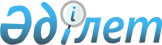 О внесении изменений в Решение Коллегии Евразийской экономической комиссии от 22 декабря 2020 г. № 177Решение Коллегии Евразийской экономической комиссии от 11 июля 2023 года № 99.
      В соответствии с пунктом 4 Протокола о техническом регулировании в рамках Евразийского экономического союза (приложение № 9 к Договору о Евразийском экономическом союзе от 29 мая 2014 года) и пунктом 5 приложения № 2 к Регламенту работы Евразийской экономической комиссии, утвержденному Решением Высшего Евразийского экономического совета от 23 декабря 2014 г. № 98, Коллегия Евразийской экономической комиссии решила:
      1. Внести в Решение Коллегии Евразийской экономической комиссии от 22 декабря 2020 г. № 177 "О перечне международных и региональных (межгосударственных) стандартов, а в случае их отсутствия – национальных (государственных) стандартов, в результате применения которых на добровольной основе обеспечивается соблюдение требований технического регламента Таможенного союза "О безопасности парфюмерно-косметической продукции" (ТР ТС 009/2011), и перечне международных и региональных (межгосударственных) стандартов, а в случае их отсутствия – национальных (государственных) стандартов, содержащих правила и методы исследований (испытаний) и измерений, в том числе правила отбора образцов, необходимые для применения и исполнения требований технического регламента Таможенного союза "О безопасности парфюмерно-косметической продукции" (ТР ТС 009/2011) и осуществления оценки соответствия объектов технического регулирования" изменения согласно приложению.
      2. Настоящее Решение вступает в силу по истечении 30 календарных дней с даты его официального опубликования. ИЗМЕНЕНИЯ, вносимые в Решение Коллегии Евразийской экономической комиссии от 22 декабря 2020 г. № 177
      1. В перечне международных и региональных (межгосударственных) стандартов, а в случае их отсутствия – национальных (государственных) стандартов, в результате применения которых на добровольной основе обеспечивается соблюдение требований технического регламента Таможенного союза "О безопасности парфюмерно-косметической продукции" (ТР ТС 009/2011), утвержденном указанным Решением:
      а) позицию 2 в графе 4 дополнить словами "применяется до 01.07.2024";
      б) дополнить позицией 21 следующего содержания: 
      в) дополнить позицией 31 следующего содержания:
      г) дополнить позициями 961 – 9615 следующего содержания:
      д) дополнить позицией 1301 следующего содержания:
      2.  В перечне международных и региональных (межгосударственных) стандартов, а в случае их отсутствия – национальных (государственных) стандартов, содержащих правила и методы исследований (испытаний) и измерений, в том числе правила отбора образцов, необходимые для применения и исполнения требований технического регламента Таможенного союза "О безопасности парфюмерно-косметической продукции" (ТР ТС 009/2011) и осуществления оценки соответствия объектов технического регулирования, утвержденном указанным Решением:
      а) позицию 26 в графе 4 дополнить словами "применяется до 01.02.2025";
      б) дополнить позицией 261 следующего содержания:
      в) дополнить позицией 521 следующего содержания:
					© 2012. РГП на ПХВ «Институт законодательства и правовой информации Республики Казахстан» Министерства юстиции Республики Казахстан
				
      Председатель КоллегииЕвразийской экономической комиссии 

М. Мясникович
ПРИЛОЖЕНИЕ
к Решению Коллегии
Евразийской экономической комиссии
от 18 июля 2023 г. № 99
"21
ГОСТ ISO 3044-2022 "Масло эфирное лимонного эвкалипта (Eucalyptus citriodora Hook.)" 
применяется с 01.07.2024";
"31
ГОСТ ISO 3140-2021 "Масло эфирное сладкого апельсина [Citrus sinensis (L.)]. Технические условия"
применяется с 01.07.2024";
"
961
пункты 6 и 7.2
статьи 5
ГОСТ 32634-2020 "Методы испытаний по воздействию химической продукции на организм человека. Разъедание кожи in vitro. Методы с использованием реконструированного человеческого эпидермиса"
применяется с 01.07.2024
962
пункты 6 и 7.2
статьи 5
ГОСТ 34637-2020 "Методы испытаний по воздействию химической продукции на организм человека. Разъедание кожи in vitro. Метод чрескожного электрического сопротивления"
применяется с 01.07.2024
963
пункты 6 и 7.2
статьи 5
ГОСТ 34638-2020 "Методы испытаний по воздействию химической продукции на организм человека. Разъедание кожи in vitro. Метод мембранного барьера"
применяется с 01.07.2024
964
пункты 6 и 7.2
статьи 5
ГОСТ 34639-2020 "Методы испытаний по воздействию химической продукции на организм человека. Раздражение кожи in vitro. Методы с использованием реконструированного человеческого эпидермиса"
применяется с 01.07.2024
965
пункты 6 и 7.2
статьи 5
ГОСТ 34722-2021 "Методы испытаний по воздействию химической продукции на организм человека. Метод исследований помутнения и проницаемости роговицы крупного рогатого скота для определения химической продукции, вызывающей серьезное повреждение глаз, и химической продукции, не требующей классификации опасности как вызывающей раздражение или серьезное повреждение глаз" 
применяется с 01.07.2024
966
пункты 6 и 7.2
статьи 5
ГОСТ 34726-2021 "Методы испытаний по воздействию химической продукции на организм человека. Метод испытания in vitro с применением кратковременной экспозиции для определения химической продукции, вызывающей серьезное повреждение глаз, и химической продукции, не требующей классификации опасности как вызывающей раздражение или серьезное повреждение глаз" 
применяется с 01.07.2024
967
пункты 6 и 7.2
статьи 5
ГОСТ 34735-2021 "Методы испытаний по воздействию химической продукции на организм человека. Методы испытаний с применением реконструированного рогового эпителия человека (RhCE) для определения химической продукции, не требующей классификации опасности как вызывающей раздражение или серьезное повреждение глаз" 
применяется с 01.07.2024
968
пункты 6 и 7.2
статьи 5
ГОСТ 34736-2021 "Методы исследований по воздействию химической продукции на организм человека. Метод испытаний с использованием извлеченного глаза курицы для определения химической продукции, вызывающей серьезное повреждение глаз, и химической продукции, не требующей классификации опасности как вызывающей раздражение или серьезное повреждение глаз" 
применяется с 01.07.2024
969
пункты 6 и 7.2
статьи 5
ГОСТ 34852-2022 "Методы испытаний на цитотоксичность. Оценка начальных доз для испытаний на острую пероральную системную токсичность. Серия по испытаниям и оценке № 129" 
применяется с 01.07.2024
9610
пункты 6 и 7.2
статьи 5
ГОСТ 34853-2022 "Методы испытаний по воздействию химической продукции на организм человека. Метод определения проницаемости флуоресцеина для идентификации веществ, вызывающих разъедание и серьезное раздражение глаз" 
применяется с 01.07.2024
9611
пункты 6 и 7.2
статьи 5
ГОСТ 34876-2022 "Метод отбора образцов тканей глаза для проведения гистологических исследований и получения данных. Серия по испытаниям и оценке № 160" 
применяется с 01.07.2024
9612
пункты 6 и 7.2
статьи 5
ГОСТ 34877.1-2022 "Путь неблагоприятного исхода для сенсибилизации кожи, вызванной ковалентным связыванием с белками. Часть 1. Научные доказательства. Серия по испытаниям и оценке № 168" 
применяется с 01.07.2024
9613
пункты 6 и 7.2
статьи 5
ГОСТ 34877.2-2022 "Путь неблагоприятного исхода для сенсибилизации кожи, вызванной ковалентным связыванием с белками. Часть 2. Применение при классификации и разработке интегрированных подходов к комплексной оценке и испытаниям химической продукции. Серия по испытаниям и оценке № 168" 
применяется с 01.07.2024
9614
пункты 6 и 7.2
статьи 5
ГОСТ 34896-2022 "Методы испытаний по воздействию химической продукции на организм человека. Сенсибилизация кожи in vitro. Метод определения люциферазы ARE-Nrf2"
применяется с 01.07.2024
9615
пункты 6 и 7.2
статьи 5
ГОСТ 34899-2022 "Методы испытаний по воздействию химической продукции на организм человека. Сенсибилизация кожи in chemico. Методы, основанные на ключевых событиях пути неблагоприятного исхода при ковалентном связывании с белками"
применяется с 01.07.2024
";
1301
пункт 7
статьи 5,
пункты 4 и 5 статьи 6
ГОСТ ISO 16128-1-2022 "Продукция парфюмерно-косметическая натуральная и органическая. Руководство по идентификации и критерии. Часть 1. Определения для ингредиентов"
применяется с 01.07.2024
".
"261
ГОСТ ISO 29621-2023 "Продукция парфюмерно-косметическая. Микробиология. Руководящие указания по оценке риска и идентификации продукции с микробиологически низким риском"
применяется с 01.07.2024";
"521
ГОСТ EN 17156-2022* "Продукция парфюмерно-косметическая. Аналитические методы. Метод LC/UV для идентификации и количественного определения 22 органических УФ-фильтров"
применяется с 01.01.2024".